Delegación Episcopal de Medios de Comunicación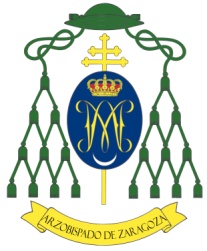 ARZOBISPADO DE ZARAGOZAPza. de la Seo, 5, - (50001- Zaragoza)Teléfono: 976394800 Fax: 976396986NOTA DE PRENSA PEREGRINACIÓN UNIVERSITARIA AL PILAR (“PILARADA”)Con motivo de la I Peregrinación Universitaria al Pilar, que se celebrará el próximo sábado 26 de octubre en Zaragoza con la presencia de cerca de 200 jóvenes de toda España: Os convocamos a una RUEDA DE PRENSA INFORMATIVA, que tendrá lugar mañana miércoles día 23, a las 12.00 horas, en la Casa de la Iglesia (Plaza de la Seo 6).En ella intervendrán para explicar la peregrinación naciente y facilitar los datos de esta primera edición: D. Manuel Ureña PastorArzobispo de ZaragozaD. Guillermo Contín AylonConsiliario de la Asociación Católica de Propagandistas (ACdP)D. José María Albalad AiguabellaResponsable de Comunicación del evento    INFORMACIÓN ADICIONAL    ¿Qué es la “Pilarada”? http://www.universitariosalpilar.com/la-jornada/     Plan previsto: http://www.universitariosalpilar.com/plan-previsto/      En espera de veros mañana, recibid un cordial saludo.ENRIQUE ESTER MARIÑOSODELEGADO EPISCOPALDE MEDIOS DE COMUNICACIÓNDE LA ARCHIDIÓCESIS DE ZARAGOZA